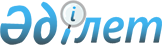 О дополнительных мероприятиях по этническому возрождению немцев, проживающих в Республике КазахстанПостановление Правительства Республики Казахстан от 23 апреля 1997 г. N 639



          Правительство Республики Казахстан постановляет:




          1. Утвердить дополнительные мероприятия по этническому
возрождению немцев, проживающих в Республике Казахстан (прилагаются).




          2. Соответствующим министерствам, государственным комитетам,
иным центральным исполнительным органам, акимам областей и г. Алматы
принять практические меры по реализации указанных мероприятий за
счет и в пределах средств, предусмотренных в республиканском и
местных бюджетах.





     Премьер-Министр
  Республики Казахстан

                                        Утверждены



                               постановлением Правительства
                                   Республики Казахстан
                                от 23 апреля 1997 г. N 639











                                          Дополнительные мероприятия




                 по этническому возрождению немцев,
                 проживающих в Республике Казахстан
ДДДДДДДДДДДДДДДДДДДДДДДДДДДДДДДДДДДДДДДДДДДДДДДДДДДДДДДДДДДДДДДДДДДДД
 N і        Мероприятие          і   Срок   і  Ответственные  іПриме-
п/пі                             іисполненияі  за исполнение  ічание
ДДДДДДДДДДДДДДДДДДДДДДДДДДДДДДДДДДДДДДДДДДДДДДДДДДДДДДДДДДДДДДДДДДДДД
 1 і              2              і    3     і        4        і  5
ДДДДДДДДДДДДДДДДДДДДДДДДДДДДДДДДДДДДДДДДДДДДДДДДДДДДДДДДДДДДДДДДДДДДД
   I. В области организационных мероприятий:

1  Провести очередной III съезд   октябрь   Минобразования и
   немцев Казахстана              1998 года культуры, Ассоциация
                                            немцев Казахстана
                                            "Возрождение" (по
                                            согласованию), МИД

2  Провести II съезд              август    Минобразования и
   трудармейцев Казахстана        1997 года культуры,
                                            Миннауки-Академия
                                            наук,
                                            Минтрудсоцзащиты,
                                            Ассоциация
                                            немцев Казахстана
                                            "Возрождение" (по
                                            согласованию)

3  Способствовать развитию        постоянно Минобразования и
   молодежного туризма между                культуры, Ассоциация
   Казахстаном и Германией,                 немцев Казахстана
   творческому обмену немецких              "Возрождение" (по
   молодежных групп                         согласованию)

4  Провести форум немецкой        октябрь   Минобразования и
   молодежи Казахстана            1997 года культуры, Ассоциация
                                            немцев Казахстана
                                            "Возрождение" (по
                                            согласованию), Союз
                                            немецкой молодежи
                                            (по согласованию)

5  Инициировать переговорный      1997      МИД, Минэкономики и
   процесс с Правительством ФРГ   год       торговли, Комитет по
   по принятию Соглашения                   внешнему
   о привлечении бывших                     заимствованию при
   казахстанских граждан к                  Минфине,
   осуществлению проектов на                Госкоминвест
   территории Казахстана в
   рамках германских программ

6  Систематически анализировать   ежегодно  Минобразования и
   экономические, социальные и              культуры,
   демографические проблемы                 Минэкономики и
   немцев, изучать тенденции                торговли,
   миграционных процессов, с                Минтрудсоцзащиты,
   разработкой мер по                       акимы областей и
   закреплению граждан                      г. Алматы,
   немецкой национальности и                Ассоциация
   созданию условий для                     немцев Казахстана
   удовлетворения их                        "Возрождение" (по
   специфических                            согласованию)
   культурно-языковых запросов

   II. В области культуры:
        

7  В рамках совместной            1997 год  Казахстанская
   договоренности для решения               часть
   вопросов культуры и                      Межправительственной
   образования немецкого                    казахстанско-
   населения республики создать             германской комиссии
   двусторонние рабочие группы              по делам немцев

8  Способствовать выделению       постоянно Минобразования и
   помещений и оснащению                    культуры, акимы
   необходимым оборудованием                областей и
   центров встреч, музеев,                  г. Алматы
   библиотек, детских
   воскресных школ языка и
   культуры

9  Создать республиканский        1997-     Минобразования и
   немецкий центр культуры с      1998      культуры, аким
   участием Немецкого театра,     годы      г. Алматы
   Немецкой театральной
   академии, концертной
   организации

10 Проработать вопрос о           "         Минобразования и
   создании народного музея                 культуры, аким
   немецкого художника                      Жамбылской области,
   Л. Брюмера при Жамбылском                Ассоциация
   областном                                немцев Казахстана
   историко-краеведческом музее             "Возрождение" (по
                                            согласованию)

11 Принять меры по укреплению     "         Минобразования и
   материально-технической базы             культуры, акимы
   музеев в селе Петерфельд                 Северо-Казахстанской
   Северо-Казахстанской                     и Павлодарской
   области и колхоза им.                    областей
   Я. Геринга Павлодарской
   области

12 Проработать вопрос о           "         Минобразования и
   создании при Карагандинской              культуры, акимы
   и Павлодарской областных                 Карагандинской и
   филармониях профессиональных             Павлодарской
   концертных групп                         областей

13 Ежегодно разрабатывать и       постоянно Минобразования и
   осуществлять совместные                  культуры, областные
   планы, предусматривающие:                (городские)
   проведение фестивалей,                   управления
   конкурсов, дней культуры на              культуры,
   республиканском и областном              Ассоциация немцев
   уровнях;                                 Казахстана
   гастроли немецких                        "Возрождение" (по
   профессиональных и                       согласованию)
   самодеятельных творческих
   коллективов, ансамблей,
   групп и солистов,
   персональные и групповые
   выставки немецких художников;
   творческие встречи и
   семинары для немецких
   писателей и журналистов,
   семинары, конференции,
   встречи работников культуры

14 Способствовать ежегодному      постоянно Минобразования и
   набору в Немецкую театральную            культуры, аким
   академию, в немецкие группы              Кустанайской
   музыкальных колледжей. Открыть           области,
   немецкие группы в                        Ассоциация немцев
   Кустанайском колледже культуры           Казахстана
   и искусства                              "Возрождение" (по
                                            согласованию)

15 Способствовать созданию        "         Миннауки-Академия
   объединения исследователей               наук,
   истории и культуры немцев                Минобразования и
   Казахстана. Проводить                    культуры,
   научно-теоретические                     Госсархив,
   и научно-практические                    Ассоциация немцев
   конференции, семинары,                   Казахстана
   создать архив немецких                   "Возрождение" (по
   организаций в Казахстане                 согласованию)

16 Способствовать изданию         "         Минобразования и
   литературных сборников,                  культуры,
   художественных каталогов,                Нацагентство по
   методических пособий,                    делам печати и
   научных сборников и                      массовой информации
   различной рекламной продукции            (по согласованию),
   по культуре                              Ассоциация немцев
                                            Казахстана
                                            "Возрождение" (по
                                            согласованию)

   III. В области образования:
         

17 Способствовать развитию        1997-1998 Минобразования и
   непрерывного изучения          годы      культуры,
   немецкого языка в учебных                Ассоциация немцев
   заведениях. Распространять               Казахстана
   опыт организации                         "Возрождение" (по
   специализированных классов и             согласованию)
   групп с углубленным изучением
   немецкого языка в
   общеобразовательных школах и
   детских садах

18 Продолжить опыт организации    1997 год  Минобразования и
   детских воскресных школ языка            культуры, акимы
   и культуры при немецких                  областей и г.
   культурных центрах, дошкольных           Алматы,
   и школьных учебных заведениях.           Ассоциация немцев
   Принять меры по обеспечению их           Казахстана
   необходимой методической и               "Возрождение" (по
   учебной литературой                      согласованию)

19 Способствовать созданию        постоянно Минобразования и
   условий для работы вечерних              культуры,
   и воскресных курсов немецкого            Ассоциация немцев
   языка для взрослого населения.           Казахстана
   Разработать методику их                  "Возрождение" (по
   проведения                               согласованию),
                                            акимы областей
                                            и г. Алматы

20 На основе переговорного        "         Казахстанская часть
   процесса Межправительственной            Межправительственной
   казахстанско-германской                  казахстанско-
   комиссии по делам немцев                 германской комиссии
   инициировать привлечение в               по делам немцев
   качестве преподавателей
   немецкого языка граждан
   ФРГ, выехавших ранее из
   Казахстана в Германию на
   постоянное место жительства

21 Разработать программу по       1997-1998 Минобразования и
   подготовке специалистов с      годы      культуры,
   высшим образованием из числа             Ассоциация немцев
   немцев Казахстана в вузах                Казахстана
   Казахстана и Германии                    "Возрождение" (по
                                            согласованию)

22 Инициировать подготовку        постоянно Минобразования и
   совместной программы с                   культуры,
   Германской службой                       Миннауки-Академия
   академических обменов для                наук,
   казахстанских немцев на                  Ассоциация немцев
   основе списков стипендиатов,             Казахстана
   сформированных Ассоциацией               "Возрождение" (по
   общественных объединений                 согласованию)
   немцев Казахстана.
   Содействовать расширению
   системы школьных, молодежных
   и академических обменов для
   совершенствования немецкого
   языка

23 В ходе реализации              1997-1998 Минобразования и
   казахстанско-германского       годы      культуры,
   проекта "Содействие                      Ассоциация немцев
   профессионально-техническому             Казахстана
   образованию Казахстана"                  "Возрождение" (по
   активизировать работу по                 согласованию)
   созданию казахско-немецких
   лицеев и колледжей с
   углубленным изучением
   немецкого языка

24 Принять меры по созданию       1997-1998 Минобразования
   центра по сбору данных,        годы      и культуры,
   анализа и прогноза состояния             Миннауки-Академия
   образования немцев и                     наук,
   реализации                               Ассоциация немцев
   германско-казахстанской                  Казахстана
   программы содействия                     "Возрождение" (по
   культурному развитию и                   согласованию)
   проведения расширенной работы
   в пользу граждан немецкой
   национальности в Казахстане

25 Ввести в практику проведение   постоянно Минобразования и
   семинаров преподавателей                 культуры
   немецкого языка, работающих в
   специализированных классах и
   на языковых курсах

26 Предусматривать возможность    "         Минобразования и
   выделения средств для                    культуры,
   приобретения учебников,                  Ассоциация немцев
   учебных пособий, методической            Казахстана
   и другой литературы,                     "Возрождение" (по
   издаваемых в Германии и СНГ,             согласованию)
   для специализированных
   классов, групп в детских
   садах и отделений в высших и
   средних учебных заведениях с
   углубленным изучением
   немецкого языка

27 Продолжить работу по           один раз  Минобразования и
   проведению Республиканской     в год     культуры,
   олимпиады школьников по                  Ассоциация немцев
   немецкому языку                          Казахстана
                                            "Возрождение" (по
                                            согласованию)

   IV. В области экономики:

28 Провести переговоры с          1997 год  Казахстанская
   Правительством ФРГ                       часть
   по следующим направлениям:               Межправительственной
                                            казахстанско-
   по привлечению граждан                   германской комиссии
   Германии - бывших граждан                по делам немцев
   Казахстана к осуществлению
   проектов по
   предпринимательской
   деятельности в местах
   компактного проживания
   немцев в Казахстане;
   об использовании финансовой
   и технической помощи по
   линии Федерального
   Министерства внутренних дел
   Германии по экономическому
   сотрудничеству и развитию
   Германии (BMZ) для реализации
   проектов немецких
   предпринимателей в сфере
   малого и среднего бизнеса
   в Казахстане

29 Разработать программу по       1997 год  Минэкономики и
   привлечению бывших граждан               торговли,
   Казахстана, ныне проживающих             Госкоминвест,
   в Германии, к реализации                 Минфин, МИД,
   казахстанских проектов,                  Ассоциация немцев
   предусматривающих их                     Казахстана
   участие в развитии малого                "Возрождение" (по
   и среднего бизнеса                       согласованию)

30 Разработать схему привлечения  "         Минэкономики и
   средств для реализации                   торговли,
   проектов в области малого и              Госкоминвест,
   среднего бизнеса                         Минфин,
                                            Ассоциация немцев
                                            Казахстана
                                            "Возрождение" (по
                                            согласованию),
                                            Эксимбанк Казахстан

31 Рассмотреть возможность        "         Минэкономики и
   создания совместного общества            торговли,
   по развитию, банка по развитию           Госкоминвест,
   и других совместных                      Минфин,
   инфраструктурных объектов                Ассоциация немцев
                                            Казахстана
                                            "Возрождение" (по
                                            согласованию),
                                            Нацбанк (по
                                            согласованию)

32 Для определения приоритетных   "         Минэкономики и
   проектов, предлагаемых для               торговли,
   финансирования, создать                  Госкоминвест,
   тендерную комиссию                       Минфин,
                                            Ассоциация немцев
                                            Казахстана
                                            "Возрождение" (по
                                            согласованию)

33 Рассмотреть предложения о      "         Минэкономики и
   целесообразности и                       торговли,
   возможности создания                     Госкоминвест,
   специальных экономических                Минфин,
   зон в местах компактного                 Ассоциация немцев
   проживания немцев в                      Казахстана
   Казахстане                               "Возрождение" (по
                                            согласованию)

34 Принять меры по созданию       "         Республиканский
   курсов обучения для                      межотраслевой
   предпринимателей Казахстана              институт повышения
   (немецкой национальности)                квалификации,
   со стажировкой на                        Минэкономики и
   предприятиях Германии                    торговли,
                                            Госкоминвест,
                                            Ассоциация немцев
                                            Казахстана
                                            "Возрождение" (по
                                            согласованию),
                                            Минтрудсоцзащиты

   V. В области здравоохранения и социальной помощи:
                             

35 Содействовать реализации       "         Минздрав,
   германских программ в                    Минтрудсоцзащиты,
   Казахстане по созданию сети              Госкоминвест,
   медицинских центров, станций             Минфин, акимы
   социальной защиты,                       областей и г.
   медицинско-оздоровительных               Алматы,
   профилакториев и иных                    Ассоциация немцев
   медицинских учреждений,                  Казахстана
   обеспечивать их штатами,                 "Возрождение" (по
   помещениями и необходимыми               согласованию)
   препаратами и техникой

  VI. В области средств массовой информации и издательской работы:
                             

36 В установленном порядке        постоянно Нацагентство по
   открыть при факультете                   делам печати и
   журналистики КазГНУ им.                  массовой информации
   Аль-Фараби отделение по                  (по согласованию),
   подготовке кадров для                    Минобразования и
   немецких средств массовой                культуры, МИД,
   информации. Инициировать                 КазГНУ им.
   переговорный процесс по                  Аль-Фараби
   вопросам стажировки и
   повышения квалификации
   специалистов немецких
   средств массовой информации

37 Принять меры по дальнейшему    1997-1998 Нацагентство по
   укреплению                     годы      делам печати и
   материально-технической базы             массовой информации
   немецких средств информации              (по согласованию),
   республики                               Республиканская
                                            корпорация
                                            "Телевидение и
                                            радио Казахстана"

38 Рассмотреть вопрос расширения  1997 год  Нацагентство по
   времени и действия на                    делам печати и
   постоянной основе передач                массовой информации
   студии "Guten Abend" по                  (по согласованию),
   Республиканскому телевидению             Республиканская
   и радио                                  корпорация
                                            "Телевидение и
                                            радио Казахстана"

39 Осуществить с немецкой         "         Казахстанская часть
   стороной переговорный процесс            Межправительственной
   о возможности создания                   казахстанско-
   телерадиоканала посредством              германской комиссии
   спутника "Аэия-САТ"                      по делам немцев,
                                            Нацагентство по
                                            делам печати и
                                            массовой информации
                                            (по согласованию)


      
      


					© 2012. РГП на ПХВ «Институт законодательства и правовой информации Республики Казахстан» Министерства юстиции Республики Казахстан
				